ESTADO DE ALAGOASSECRETARIA DE ESTADO DA GESTÃO PÚBLICAAGÊNCIA DE MODERNIZAÇÃO DA GESTÃO DE PROCESSOSRESOLUÇÃO NORMATIVA – Nº RNP 005/2009Solicitação de Passagem internacionalSolicitação de Passagem internacionalSolicitação de Passagem internacionalSolicitação de Passagem internacionalSolicitação de Passagem internacionalSolicitação de Passagem internacionalSolicitação de Passagem internacionalSolicitação de Passagem internacionalSolicitação de Passagem internacionalSolicitação de Passagem internacionalSolicitação de Passagem internacionalSolicitação de Passagem internacionalSolicitação de Passagem internacionalSolicitação de Passagem internacionalSolicitação de Passagem internacionalSolicitação de Passagem internacionalSolicitação de Passagem internacionalSolicitação de Passagem internacionalSolicitação de Passagem internacionalANEXO - IIIANEXO - IIIANEXO - IIIANEXO - IIIANEXO - IIIUnidade GestoraUnidade GestoraUnidade GestoraSecretaria de Estado do Esporte, Lazer e JuventudeSecretaria de Estado do Esporte, Lazer e JuventudeSecretaria de Estado do Esporte, Lazer e JuventudeSecretaria de Estado do Esporte, Lazer e JuventudeSecretaria de Estado do Esporte, Lazer e JuventudeSecretaria de Estado do Esporte, Lazer e JuventudeSecretaria de Estado do Esporte, Lazer e JuventudeSecretaria de Estado do Esporte, Lazer e JuventudeSecretaria de Estado do Esporte, Lazer e JuventudeSecretaria de Estado do Esporte, Lazer e JuventudeSecretaria de Estado do Esporte, Lazer e JuventudeSecretaria de Estado do Esporte, Lazer e JuventudeSecretaria de Estado do Esporte, Lazer e JuventudeSecretaria de Estado do Esporte, Lazer e JuventudeSecretaria de Estado do Esporte, Lazer e JuventudeSecretaria de Estado do Esporte, Lazer e JuventudeCod. da UG:Cod. da UG:Cod. da UG:360021360021Beneficiário:Beneficiário:Beneficiário:CPFMAT./RGMAT./RGMAT./RGMAT./RGMAT./RGTelTelEnd.:EmailEmailCargo/Função/OutroCargo/Função/OutroCargo/Função/OutroCargo/Função/OutroCargo/Função/OutroCargo/Função/OutroCONDIÇÃO DO BENEFICIÁRIOCONDIÇÃO DO BENEFICIÁRIOCONDIÇÃO DO BENEFICIÁRIOCONDIÇÃO DO BENEFICIÁRIOCONDIÇÃO DO BENEFICIÁRIOCONDIÇÃO DO BENEFICIÁRIOCONDIÇÃO DO BENEFICIÁRIOCONDIÇÃO DO BENEFICIÁRIOCONDIÇÃO DO BENEFICIÁRIOCONDIÇÃO DO BENEFICIÁRIOCONDIÇÃO DO BENEFICIÁRIOCONDIÇÃO DO BENEFICIÁRIOCONDIÇÃO DO BENEFICIÁRIOCONDIÇÃO DO BENEFICIÁRIOCONDIÇÃO DO BENEFICIÁRIOCONDIÇÃO DO BENEFICIÁRIOCONDIÇÃO DO BENEFICIÁRIOCONDIÇÃO DO BENEFICIÁRIOCONDIÇÃO DO BENEFICIÁRIOCONDIÇÃO DO BENEFICIÁRIOCONDIÇÃO DO BENEFICIÁRIOCONDIÇÃO DO BENEFICIÁRIOCONDIÇÃO DO BENEFICIÁRIOCONDIÇÃO DO BENEFICIÁRIOEstatutário (  )Estatutário (  )Estatutário (  )Estatutário (  )Estatutário (  )Estatutário (  )Estatutário (  )Comissionado (  )Comissionado (  )Comissionado (  )Comissionado (  )Comissionado (  )Comissionado (  )Estagiário ( )Estagiário ( )Estagiário ( )Estagiário ( )Estagiário ( )Estagiário ( )Estagiário ( )Não Servidor (    )Não Servidor (    )Não Servidor (    )Não Servidor (    )DADOS DA VIAGEMDADOS DA VIAGEMDADOS DA VIAGEMDADOS DA VIAGEMDADOS DA VIAGEMDADOS DA VIAGEMDADOS DA VIAGEMDADOS DA VIAGEMDADOS DA VIAGEMDADOS DA VIAGEMDADOS DA VIAGEMDADOS DA VIAGEMDADOS DA VIAGEMDADOS DA VIAGEMDADOS DA VIAGEMDADOS DA VIAGEMDADOS DA VIAGEMDADOS DA VIAGEMDADOS DA VIAGEMDADOS DA VIAGEMDADOS DA VIAGEMDADOS DA VIAGEMDADOS DA VIAGEMDADOS DA VIAGEMData e Hora Prevista da SAÍDAData e Hora Prevista da SAÍDAData e Hora Prevista da SAÍDAData e Hora Prevista da SAÍDAData e Hora Prevista da SAÍDAData e Hora Prevista da SAÍDAData e Hora Prevista da SAÍDAData e Hora Prevista da SAÍDAData e Hora Prevista da SAÍDAData e Hora Prevista da SAÍDAData e Hora Prevista da SAÍDAData e Hora Prevista da SAÍDAData e Hora Prevista da SAÍDAData e Hora Prevista da VOLTAData e Hora Prevista da VOLTAData e Hora Prevista da VOLTAData e Hora Prevista da VOLTAData e Hora Prevista da VOLTAData e Hora Prevista da VOLTAData e Hora Prevista da VOLTAData e Hora Prevista da VOLTAData e Hora Prevista da VOLTAData e Hora Prevista da VOLTAData e Hora Prevista da VOLTADATADATAHORAHORADATADATAHORAROTEIROROTEIROOBSERVAÇÕESOBSERVAÇÕESOBSERVAÇÕESOBSERVAÇÕESFINALIDADE DA VIAGEM:FINALIDADE DA VIAGEM:FINALIDADE DA VIAGEM:FINALIDADE DA VIAGEM:FINALIDADE DA VIAGEM:FINALIDADE DA VIAGEM:FINALIDADE DA VIAGEM:FINALIDADE DA VIAGEM:FINALIDADE DA VIAGEM:FINALIDADE DA VIAGEM:FINALIDADE DA VIAGEM:FINALIDADE DA VIAGEM:FINALIDADE DA VIAGEM:FINALIDADE DA VIAGEM:FINALIDADE DA VIAGEM:FINALIDADE DA VIAGEM:FINALIDADE DA VIAGEM:FINALIDADE DA VIAGEM:FINALIDADE DA VIAGEM:FINALIDADE DA VIAGEM:FINALIDADE DA VIAGEM:FINALIDADE DA VIAGEM:FINALIDADE DA VIAGEM:Viagem de ServiçoViagem de ServiçoViagem de ServiçoViagem de ServiçoViagem de ServiçoSIM  ( )NÃO ( )SIM  ( )NÃO ( )SIM  ( )NÃO ( )SIM  ( )NÃO ( )SIM  ( )NÃO ( )SIM  ( )NÃO ( )Início     – Dia : ___/___/___  -Hora: Término – Dia : ___/___/___ - Hora:Início     – Dia : ___/___/___  -Hora: Término – Dia : ___/___/___ - Hora:Início     – Dia : ___/___/___  -Hora: Término – Dia : ___/___/___ - Hora:Início     – Dia : ___/___/___  -Hora: Término – Dia : ___/___/___ - Hora:Início     – Dia : ___/___/___  -Hora: Término – Dia : ___/___/___ - Hora:Início     – Dia : ___/___/___  -Hora: Término – Dia : ___/___/___ - Hora:Início     – Dia : ___/___/___  -Hora: Término – Dia : ___/___/___ - Hora:Início     – Dia : ___/___/___  -Hora: Término – Dia : ___/___/___ - Hora:Início     – Dia : ___/___/___  -Hora: Término – Dia : ___/___/___ - Hora:Início     – Dia : ___/___/___  -Hora: Término – Dia : ___/___/___ - Hora:Início     – Dia : ___/___/___  -Hora: Término – Dia : ___/___/___ - Hora:Início     – Dia : ___/___/___  -Hora: Término – Dia : ___/___/___ - Hora:Início     – Dia : ___/___/___  -Hora: Término – Dia : ___/___/___ - Hora:Apresentado no campo da finalidade da viagemApresentado no campo da finalidade da viagemApresentado no campo da finalidade da viagemApresentado no campo da finalidade da viagemApresentado no campo da finalidade da viagemApresentado no campo da finalidade da viagemApresentado no campo da finalidade da viagemApresentado no campo da finalidade da viagemApresentado no campo da finalidade da viagemApresentado no campo da finalidade da viagemApresentado no campo da finalidade da viagemApresentado no campo da finalidade da viagemApresentado no campo da finalidade da viagemApresentado no campo da finalidade da viagemApresentado no campo da finalidade da viagemApresentado no campo da finalidade da viagemApresentado no campo da finalidade da viagemApresentado no campo da finalidade da viagemApresentado no campo da finalidade da viagemApresentado no campo da finalidade da viagemApresentado no campo da finalidade da viagemApresentado no campo da finalidade da viagemApresentado no campo da finalidade da viagemApresentado no campo da finalidade da viagemViagem de EventoViagem de EventoViagem de EventoViagem de EventoViagem de EventoSIM  (   )NÃO (   )SIM  (   )NÃO (   )SIM  (   )NÃO (   )SIM  (   )NÃO (   )SIM  (   )NÃO (   )SIM  (   )NÃO (   )Início     – Dia:           Hora: Término – Dia:           Hora: Início     – Dia:           Hora: Término – Dia:           Hora: Início     – Dia:           Hora: Término – Dia:           Hora: Início     – Dia:           Hora: Término – Dia:           Hora: Início     – Dia:           Hora: Término – Dia:           Hora: Início     – Dia:           Hora: Término – Dia:           Hora: Início     – Dia:           Hora: Término – Dia:           Hora: Início     – Dia:           Hora: Término – Dia:           Hora: Início     – Dia:           Hora: Término – Dia:           Hora: Início     – Dia:           Hora: Término – Dia:           Hora: Início     – Dia:           Hora: Término – Dia:           Hora: Início     – Dia:           Hora: Término – Dia:           Hora: Início     – Dia:           Hora: Término – Dia:           Hora: Quando a finalidade for participar de evento deve ser anexada cópia do: projeto, contrato, folder, etc.Quando a finalidade for participar de evento deve ser anexada cópia do: projeto, contrato, folder, etc.Quando a finalidade for participar de evento deve ser anexada cópia do: projeto, contrato, folder, etc.Quando a finalidade for participar de evento deve ser anexada cópia do: projeto, contrato, folder, etc.Quando a finalidade for participar de evento deve ser anexada cópia do: projeto, contrato, folder, etc.Quando a finalidade for participar de evento deve ser anexada cópia do: projeto, contrato, folder, etc.Quando a finalidade for participar de evento deve ser anexada cópia do: projeto, contrato, folder, etc.Quando a finalidade for participar de evento deve ser anexada cópia do: projeto, contrato, folder, etc.Quando a finalidade for participar de evento deve ser anexada cópia do: projeto, contrato, folder, etc.Quando a finalidade for participar de evento deve ser anexada cópia do: projeto, contrato, folder, etc.Quando a finalidade for participar de evento deve ser anexada cópia do: projeto, contrato, folder, etc.Quando a finalidade for participar de evento deve ser anexada cópia do: projeto, contrato, folder, etc.Quando a finalidade for participar de evento deve ser anexada cópia do: projeto, contrato, folder, etc.Quando a finalidade for participar de evento deve ser anexada cópia do: projeto, contrato, folder, etc.Quando a finalidade for participar de evento deve ser anexada cópia do: projeto, contrato, folder, etc.Quando a finalidade for participar de evento deve ser anexada cópia do: projeto, contrato, folder, etc.Quando a finalidade for participar de evento deve ser anexada cópia do: projeto, contrato, folder, etc.Quando a finalidade for participar de evento deve ser anexada cópia do: projeto, contrato, folder, etc.Quando a finalidade for participar de evento deve ser anexada cópia do: projeto, contrato, folder, etc.Quando a finalidade for participar de evento deve ser anexada cópia do: projeto, contrato, folder, etc.Quando a finalidade for participar de evento deve ser anexada cópia do: projeto, contrato, folder, etc.Quando a finalidade for participar de evento deve ser anexada cópia do: projeto, contrato, folder, etc.Quando a finalidade for participar de evento deve ser anexada cópia do: projeto, contrato, folder, etc.Quando a finalidade for participar de evento deve ser anexada cópia do: projeto, contrato, folder, etc.Projeto (   )  Contrato (   ) Folder (    )  Publicação DOE (  )  ou Ofício Convite (   ).Projeto (   )  Contrato (   ) Folder (    )  Publicação DOE (  )  ou Ofício Convite (   ).Projeto (   )  Contrato (   ) Folder (    )  Publicação DOE (  )  ou Ofício Convite (   ).Projeto (   )  Contrato (   ) Folder (    )  Publicação DOE (  )  ou Ofício Convite (   ).Projeto (   )  Contrato (   ) Folder (    )  Publicação DOE (  )  ou Ofício Convite (   ).Projeto (   )  Contrato (   ) Folder (    )  Publicação DOE (  )  ou Ofício Convite (   ).Projeto (   )  Contrato (   ) Folder (    )  Publicação DOE (  )  ou Ofício Convite (   ).Projeto (   )  Contrato (   ) Folder (    )  Publicação DOE (  )  ou Ofício Convite (   ).Projeto (   )  Contrato (   ) Folder (    )  Publicação DOE (  )  ou Ofício Convite (   ).Projeto (   )  Contrato (   ) Folder (    )  Publicação DOE (  )  ou Ofício Convite (   ).Projeto (   )  Contrato (   ) Folder (    )  Publicação DOE (  )  ou Ofício Convite (   ).Projeto (   )  Contrato (   ) Folder (    )  Publicação DOE (  )  ou Ofício Convite (   ).Projeto (   )  Contrato (   ) Folder (    )  Publicação DOE (  )  ou Ofício Convite (   ).Projeto (   )  Contrato (   ) Folder (    )  Publicação DOE (  )  ou Ofício Convite (   ).Projeto (   )  Contrato (   ) Folder (    )  Publicação DOE (  )  ou Ofício Convite (   ).Projeto (   )  Contrato (   ) Folder (    )  Publicação DOE (  )  ou Ofício Convite (   ).Projeto (   )  Contrato (   ) Folder (    )  Publicação DOE (  )  ou Ofício Convite (   ).Projeto (   )  Contrato (   ) Folder (    )  Publicação DOE (  )  ou Ofício Convite (   ).Projeto (   )  Contrato (   ) Folder (    )  Publicação DOE (  )  ou Ofício Convite (   ).Projeto (   )  Contrato (   ) Folder (    )  Publicação DOE (  )  ou Ofício Convite (   ).Projeto (   )  Contrato (   ) Folder (    )  Publicação DOE (  )  ou Ofício Convite (   ).Projeto (   )  Contrato (   ) Folder (    )  Publicação DOE (  )  ou Ofício Convite (   ).Projeto (   )  Contrato (   ) Folder (    )  Publicação DOE (  )  ou Ofício Convite (   ).Projeto (   )  Contrato (   ) Folder (    )  Publicação DOE (  )  ou Ofício Convite (   ).AssinaturasAssinaturasAssinaturasAssinaturasAssinaturasAssinaturasAssinaturasAssinaturasAssinaturasAssinaturasAssinaturasAssinaturasAssinaturasAssinaturasAssinaturasAssinaturasAssinaturasAssinaturasAssinaturasAssinaturasAssinaturasAssinaturasAssinaturasAssinaturasAssinatura doSOLICITANTEAssinatura doSOLICITANTEAssinatura doSOLICITANTEAssinatura doSOLICITANTEAssinatura doSOLICITANTEAssinatura doSOLICITANTEAssinatura doSOLICITANTEAssinatura doSOLICITANTEAssinatura doSOLICITANTELocal e Data:Local e Data:Local e Data:Local e Data:Local e Data:Local e Data:Local e Data:Local e Data:AUTORIZAÇÃO DO GOVERNADORAUTORIZAÇÃO DO GOVERNADORAUTORIZAÇÃO DO GOVERNADORAUTORIZAÇÃO DO GOVERNADORAUTORIZAÇÃO DO GOVERNADORAUTORIZAÇÃO DO GOVERNADORAUTORIZAÇÃO DO GOVERNADORAUTORIZAÇÃO DO GOVERNADORAUTORIZAÇÃO DO GOVERNADORDATA da PUBLICAÇÃO DO DOE:DATA da PUBLICAÇÃO DO DOE:DATA da PUBLICAÇÃO DO DOE:DATA da PUBLICAÇÃO DO DOE:DATA da PUBLICAÇÃO DO DOE:DATA da PUBLICAÇÃO DO DOE:DATA da PUBLICAÇÃO DO DOE:DATA da PUBLICAÇÃO DO DOE:DATA da PUBLICAÇÃO DO DOE:DATA da PUBLICAÇÃO DO DOE:DATA da PUBLICAÇÃO DO DOE:DATA da PUBLICAÇÃO DO DOE:DATA da PUBLICAÇÃO DO DOE:DATA da PUBLICAÇÃO DO DOE:DATA da PUBLICAÇÃO DO DOE:AUTORIZO A EMISSÃO DA PASSAGEMAUTORIZO A EMISSÃO DA PASSAGEMAUTORIZO A EMISSÃO DA PASSAGEMAUTORIZO A EMISSÃO DA PASSAGEMAUTORIZO A EMISSÃO DA PASSAGEMAUTORIZO A EMISSÃO DA PASSAGEMAUTORIZO A EMISSÃO DA PASSAGEMAUTORIZO A EMISSÃO DA PASSAGEMAUTORIZO A EMISSÃO DA PASSAGEMAUTORIZO A EMISSÃO DA PASSAGEMAUTORIZO A EMISSÃO DA PASSAGEMAUTORIZO A EMISSÃO DA PASSAGEMAUTORIZO A EMISSÃO DA PASSAGEMAUTORIZO A EMISSÃO DA PASSAGEMAUTORIZO A EMISSÃO DA PASSAGEMAUTORIZO A EMISSÃO DA PASSAGEMAUTORIZO A EMISSÃO DA PASSAGEMAUTORIZO A EMISSÃO DA PASSAGEMAUTORIZO A EMISSÃO DA PASSAGEMAUTORIZO A EMISSÃO DA PASSAGEMAUTORIZO A EMISSÃO DA PASSAGEMAUTORIZO A EMISSÃO DA PASSAGEMAUTORIZO A EMISSÃO DA PASSAGEMAUTORIZO A EMISSÃO DA PASSAGEMLocal e Data:Local e Data:Local e Data:Local e Data:Local e Data:Local e Data:Local e Data:Local e Data:Local e Data:Ordenador deDESPESA:Ordenador deDESPESA:Ordenador deDESPESA:Ordenador deDESPESA:Ordenador deDESPESA: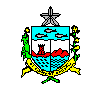 